新 书 推 荐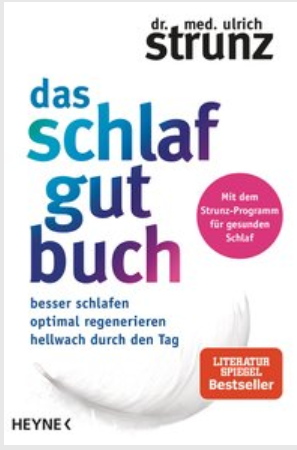 中文书名：《睡眠手册》英文书名：The Sleeping Well Book          德文书名：Das Schlaf-gut-Buch作    者：Ulrich Strunz    出 版 社：Verlagsgruppe Random House GmbH       代理公司：ANA/ Susan Xia 页    数：224页 出版时间：2018年9月代理地区：中国大陆、台湾审读资料：德文电子稿 类    型：保健内容简介：    畅销书作者的健康睡眠计划    营养不良与睡眠障碍有什么关系？事实是，当体内某些激素模块缺失时，我们无法入睡。运动也会对我们产生影响吗？令人惊讶的是，不仅运动太少会使我们保持清醒，运动太多也会这样。更不用说我们头脑中不断萦绕的思想，其生物效应甚至是可以测量的!    令人惊讶的医学联系和关于深度睡眠阶段再生的全新科学发现：畅销书作家乌尔里希·斯特伦兹（Ulrich Strunz）研究了睡眠障碍从何而来——在我们身体中最小的分子里。关于如何得到一个良好的睡眠，本书有实践验证过的建议。作者简介：    乌尔里希·斯特伦兹（Ulrich Strunz）教授是分子医学专家、内科执业医师、胃肠病学家和营养研究领域的提倡者。他写的关于节食和健身的书都是畅销书。谢谢您的阅读！请将反馈信息发至：夏蕊（Susan Xia）安德鲁·纳伯格联合国际有限公司北京代表处北京市海淀区中关村大街甲59号中国人民大学文化大厦1705室邮编：100872电话：010-82504406传真：010-82504200Email：susan@nurnberg.com.cn 网址：http://www.nurnberg.com.cn
微博：http://weibo.com/nurnberg豆瓣小站：http://site.douban.com/110577/